Blurry Vision Eye Test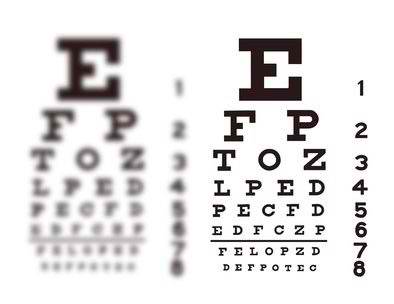 